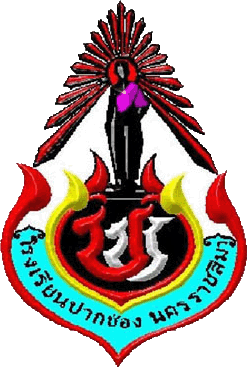 หลักสูตรรายวิชา......................  (..............)ตามหลักสูตรสถานศึกษาโรงเรียนปากช่อง (ฉบับปรังปรุง...............)ตามหลักสูตรแกนกลางการศึกษาขั้นพื้นฐาน พุทธศักราช 2551(ชื่อผู้จัดทำ)…………………………………………..ตำแหน่ง...................  อันดับ คศ....................กลุ่มสาระการเรียนรู้........................................โรงเรียนปากช่อง	จังหวัดนครราชสีมาสำนักงานเขตพื้นที่การศึกษามัธยมศึกษา เขต 31คำนำ 	หลักสูตรกลุ่มสาระการเรียนรู้....................................... โรงเรียนปากช่อง อำเภอปากช่อง จังหวัดนครราชสีมา  จัดทำขึ้นภายใต้กรอบวิสัยทัศน์ โรงเรียนปากช่อง โดยยึดหลักสูตรแกนกลางการศึกษาขั้นพื้นฐานพุทธศักราช พ.ศ.2551(ฉบับปรับปรุง พ.ศ.2560) กระทรวงศึกษาธิการ      ซึ่งเป็นหลักสูตรแกนกลางของประเทศที่จัดทำขึ้นเพื่อเป็นกรอบ และทิศทางในการจัดทำหลักสูตร............................................................................................................................................	ขอขอบคุณ............................................................................................................................				งานพัฒนาหลักสูตร				กลุ่มสาระการเรียนรู้...............................................สารบัญ											หน้าคำนำ คำนำ สารบัญสารบัญความนำความนำวิสัยทัศน์กลุ่มสาระการเรียนรู้...............................เป้าหมายของวิทยาศาสตร์....(เปลี่ยนเป็นของกลุ่มสาระฯ)เรียนรู้อะไรในวิทยาศาสตร์....(เปลี่ยนเป็นของกลุ่มสาระฯ)สมรรถนะสำคัญ คุณลักษณะอันพึงประสงค์สาระและมาตรฐานการเรียนรู้วิสัยทัศน์กลุ่มสาระการเรียนรู้...............................เป้าหมายของวิทยาศาสตร์....(เปลี่ยนเป็นของกลุ่มสาระฯ)เรียนรู้อะไรในวิทยาศาสตร์....(เปลี่ยนเป็นของกลุ่มสาระฯ)สมรรถนะสำคัญ คุณลักษณะอันพึงประสงค์สาระและมาตรฐานการเรียนรู้คุณภาพผู้เรียนคุณภาพผู้เรียน-  จบชั้นมัธยมศึกษาปีที่ 3-  จบชั้นมัธยมศึกษาปีที่ 3-  จบชั้นมัธยมศึกษาปีที่ 6-  จบชั้นมัธยมศึกษาปีที่ 6โครงสร้างรหัสวิชา  กลุ่มสาระการเรียนรู้.....................................การวัดและประเมินผลโครงสร้างรหัสวิชา  กลุ่มสาระการเรียนรู้.....................................การวัดและประเมินผลโครงสร้างรหัสวิชา  กลุ่มสาระการเรียนรู้.....................................การวัดและประเมินผลวิชา..........................................วิชา..........................................วิชา..........................................ตารางวิเคราะห์ผลการเรียนรู้ตารางวิเคราะห์ผลการเรียนรู้คำอธิบายรายวิชาคำอธิบายรายวิชาโครงสร้างรายวิชาโครงสร้างรายวิชาแผนจัดการเรียนรู้รายหน่วยการเรียนรู้แผนจัดการเรียนรู้รายหน่วยการเรียนรู้บรรณานุกรมบรรณานุกรมบรรณานุกรม